Family Focused Eye Care NEW PATIENT INFORMATION FORMI hereby certify that the above information is true and correct to the best of my knowledge.I agree to pay for co-pays, deductible, co-insurance, and non-covered services. If a balance remains after 30 days, I will pay interest at the annual rate of 18% (1.5% per month) starting from the date the charges were made. I understand delinquent accounts are turned over to a collection agency. If this account is assigned to an outside agency for collection, I agree to pay all attorney fees, court cost, and a collection agency fee of 33.33% which will be added to the outstanding balance of my account with or without suit.Payment from my insurance is to be paid directly to Family Focused Eye Care. I understand that the above primary insurance will be billed on my behalf. I understand that all benefits quoted to me are not a guarantee of payment by my insurance company and that final determination can only be made when the claim is processed.Print Name: _________________________________ Signature: _________________________________   Date: ________________Today’s Date Today’s Date Today’s Date Today’s Date Today’s Date Today’s Date Today’s Date FFEC Primary Doctor FFEC Primary Doctor FFEC Primary Doctor FFEC Primary Doctor FFEC Primary Doctor FFEC Primary Doctor FFEC Primary Doctor 	PATIENT INFORMATION		PATIENT INFORMATION		PATIENT INFORMATION		PATIENT INFORMATION		PATIENT INFORMATION		PATIENT INFORMATION		PATIENT INFORMATION		PATIENT INFORMATION		PATIENT INFORMATION		PATIENT INFORMATION		PATIENT INFORMATION		PATIENT INFORMATION		PATIENT INFORMATION		PATIENT INFORMATION	Title   Mr.      Mrs.      Ms.      Miss       Title   Mr.      Mrs.      Ms.      Miss       First nameFirst nameFirst nameFirst nameMIMILast nameLast nameLast nameLast nameLast namePreferred Name (if it differs) Address Address Address Address Address Address Address Address Address Address Address Address Address Address Date of birthSex Sex Sex Marital status Marital status Marital status Marital status Marital status Marital status SSN:(if 18 or older)  SSN:(if 18 or older)  SSN:(if 18 or older)  SSN:(if 18 or older)  Cell phone Cell phone Cell phone Home phone Home phone Home phone Home phone Work phone (if different)Work phone (if different)Work phone (if different)Work phone (if different)Work phone (if different)Other phoneOther phoneEmailEmailEmailEmailEmailBest form of comm.        Call          Text          EmailBest form of comm.        Call          Text          EmailBest form of comm.        Call          Text          EmailBest form of comm.        Call          Text          EmailBest form of comm.        Call          Text          EmailBest form of comm.        Call          Text          EmailOccupationOccupationOccupationResponsible party(if different from above) Responsible party(if different from above) Responsible party(if different from above) Responsible party(if different from above) Relationship to patientRelationship to patientRelationship to patientRelationship to patientRelationship to patientResp. party’s best phone number Resp. party’s best phone number Resp. party’s best phone number Resp. party’s best phone number Resp. party’s best phone number How were you referred to our office? How were you referred to our office? How were you referred to our office? How were you referred to our office? How were you referred to our office? How were you referred to our office? How were you referred to our office? How were you referred to our office? How were you referred to our office? How were you referred to our office? How were you referred to our office? How were you referred to our office? How were you referred to our office? How were you referred to our office? VISION INSURANCE 1            Insurance card provided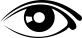 VISION INSURANCE 1            Insurance card providedVISION INSURANCE 2             Insurance card provided VISION INSURANCE 2             Insurance card provided Subscriber’s Name (Last, First, MI) Subscriber’s Name (Last, First, MI) Subscriber’s Name (Last, First, MI) Subscriber’s Name (Last, First, MI) Subscriber’s DOB Patient’s relationship to subscriberSubscriber’s DOB Patient’s relationship to subscriberInsurance Name Insured SSN      Insurance NameInsured SSN       ID # Group # ID #Group # Employer Employer Employer Employer MEDICAL INSURANCE 1           Insurance card provided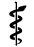 MEDICAL INSURANCE 1           Insurance card providedMEDICAL INSURANCE 2               Insurance card provided MEDICAL INSURANCE 2               Insurance card provided Subscriber’s Name (Last, First, MI) Subscriber’s Name (Last, First, MI) Subscriber’s Name (Last, First, MI) Subscriber’s Name (Last, First, MI) Subscriber’s DOB Patient’s relationship to subscriberSubscriber’s DOB Patient’s relationship to subscriberInsurance Name Insured SSN       Insurance Name Insured SSN       ID # Group # ID # Group # Employer Employer Employer Employer 